Лексическая  тема  «День космонавтики».Беседа.Родителям рекомендуется:-Объяснить ребёнку, почему 12 апреля празднуют День космонавтики, что это за праздник;- Рассмотреть картинки и иллюстрации в книгах с изображением космоса, космонавтов и космической техники; планет.- Рассказать ребёнку о первом космонавте – Ю. Гагарине,о других космонавтах.-Объяснить ребёнку значение слов: взлёт, посадка, старт, приземление, скафандр, шлем.Придумать с каждым из этих слов по одному предложению.Стихотворение для заучивания наизусть. Космонавт.В тёмном небе звёзды светят,Космонавт летит в ракете.День летит и ночь летитИ на землю вниз глядит.Видит сверху он поля,Горы, реки и моря.Видит он весь шар земной,Шар земной – наш дом родной.                  ( В. Степанов)Лепка.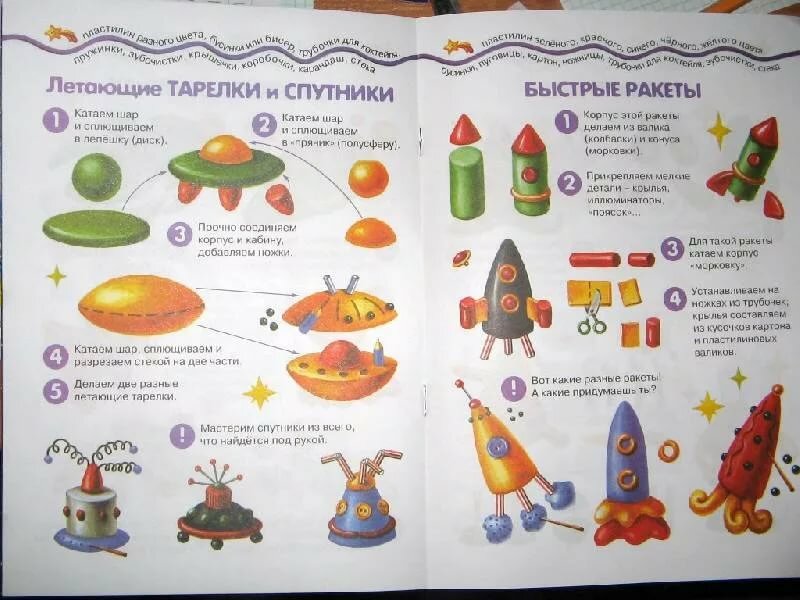 Математика.1.Предложите ребёнку выложить изображение из палочек.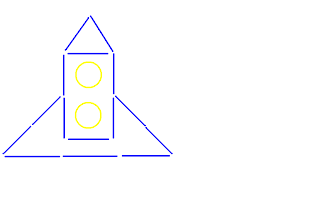 2.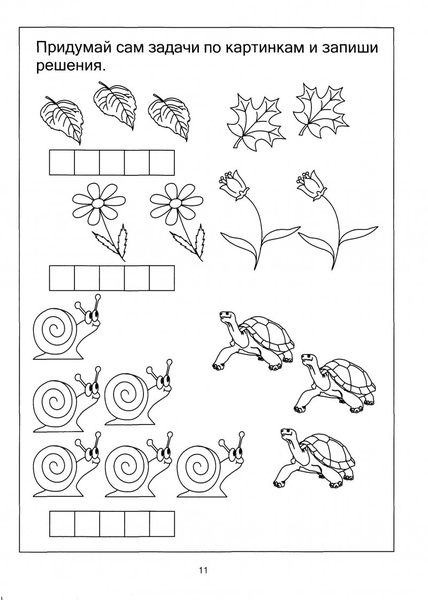 Подготовка к обучению грамоте.1.Игра «Поймай звук в слове».Телескоп, звезда, солнце, созвездие, звездочет, астроном, космонавт ( если в слове есть звук з дети хлопают руками).2. Игра с мячом «Образуй прилагательные от существительных»
Образовать от слов, отвечающих на вопрос что? слова, отвечающие на вопрос какой? Весна – весенний, дождь – дождливый, звезда – звездный, туман – туманный, солнце – солнечный, луна – лунный, ночь – ночной, лето – летний, дерево – деревянный, стекло – стеклянный, бумага – бумажный, золото – золотой, серебро – серебряный, соль – солёный, холод – холодный, лес – лесной, снег – снежный, книга – книжный.